Conseils de l’ED aux doctorants :Remplissez ce carnet au fur et à mesure pendant votre thèse ; Il vous permettra de faire le bilan des compétences que vous aurez acquises pendant votre doctorat.Les compétences peuvent être acquises soit pendant la formation par la recherche (travail de recherche sous la responsabilité d’un directeur de thèse), soit grâce aux Formations Complémentaires qui vous aurez suivies (Formations Transversales ou Formations Spécifiques de l’ED)Le tableau ci-dessous est une trame afin de vous aider à compléter votre carnet. Les exemples listés (en orange) sont ici pour vous aider à formaliser votre carnet, et non pas des items à remplir obligatoirement. Vous pouvez vous en servir, ou les enlever, lors de la rédaction du carnet, en fonction de votre parcours. Ils ne sont d’ailleurs pas exhaustifs, vous pouvez ajouter des compétences supplémentaires. Vous pouvez vous inspirer de bilans de compétences excitants (par exemple MyDocPro à http://www.mydocpro.org/fr).Le directeur de thèse doit signer ce document, ce qui attestera de la véracité des compétences acquises dans le cadre de votre Formation par la Recherche.Le directeur de l’école Doctorale doit signer ce document, ce qui attestera de la véracité des compétences acquises dans le cadre des Formations Complémentaires. N’oubliez pas de lister les formations complémentaires que vous avez suivies à la fin de ce document et de présenter les justificatifs de présence.Ce carnet, ainsi que les justificatifs de formations suivies, doit être remis lors du lancement de votre soutenance de thèse. Nous sommes convaincus que ce carnet vous servira après votre soutenance. Faites-en une copie, qui pourra vous servir par exemple à faire un bilan préparatoire à un entretien d’embauche.T. Rigaud, Directeur, & N. Bernard, co-directrice de l’ED E-SNOM : …………………………………     PRENOM :…………………………………………….Compétences scientifiquesCompétences transférablesCompétences transversesAptitudes personnelles / Savoir être* Fournir les justificatifs lorsqu’il s’agit de suivi de formations complémentaires ; rappel : 120 heures de formations complémentaires doivent être suivies pendant la thèseListe des formations complémentaires (et nombre d’heures) suivies au cours de la thèse :- ……………………………………………….. (… heures)- ……………………………………………….. (… heures)- ……………………………………………….. (… heures)- ……………………………………………….. (… heures)- ……………………………………………….. (… heures)- ……………………………………………….. (… heures)- ……………………………………………….. (… heures)…Vu, le Directeur de thèseNOM :…………………………………., PRENOM : ……………………………………………Signature :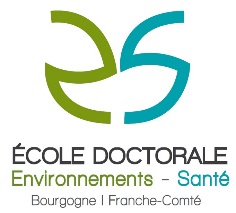 Carnet Individuel de Compétences (CIDC)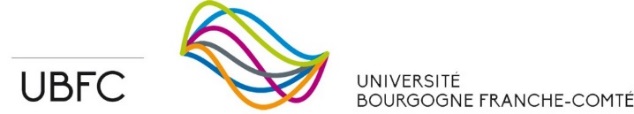 Carnet Individuel de Compétences (CIDC)Compétence AcquiseCadre de l’acquisition (Formation par la recherche/Formations complémentaires) ; Critère d’acquisition*Connaissances scientifiquesMéthodes d’analyse dans mon domaineRecherche de techniques alternativesVeille scientifique… /…Ex : Formation par la recherche ; Maîtrise de techniques statistiques complexes : GLM sous REx : Formation complémentaire et par la recherche ; Suivi de la formation « FRET en microscopie et cytométrie » ; application pendant ma thèseEx : Formation complémentaire ; suivi de 20h de séminaires en dehors de mon sujet de recherche ; suivi de la formation « Santé, Médecine et Sciences de l'Evolution »Capacité à travailler en Pluri/InterdisciplinaritéEx : Formation par la recherche ; Mon projet de thèse était à l’interface entre génomique et biologie des populationsCapacité à intégrer des connaissances déjà existantesEx : Formation par la recherche ; 7 mois de recherche bibliographique qui ont été la base de mon travail de thèse …/…CompétenceCadre de l’acquisition (Formation par la recherche/Formations complémentaires) ; Critère d’acquisition*Informatique à haut niveau de technicitéEx : Formation par la recherche ; programmation sous R, création du package XXXLangues Ex : Formation complémentaire ; suivi de la formation complémentaire « Anglais spécifique niveau 2 »Ex : Formation par la recherche ; présentation de 2 communications affichées dans les congrès internationaux XXX et YYYEx : Formation par la recherche ; rédaction de 3 articles scientifiques en AnglaisGestion de projetMontage de projetEtude de faisabilitéRecherche de financementsPlanification/gestion des délaisGestion du personnelGestion de ressourcesReporting…/…Ex : Formation par la recherche ; Obtention d’un financement de recherche après dépôt d’un dossier à l’Association pour la Recherche sur le CancerEx : Formation par la recherche ; Responsable de la dépense de XX K€ (fonds obtenus par le programme ANR XXX piloté par mon directeur de thèse) pour mener à bien une partie du projet de thèseGestion de l’informationIdentification et utilisation de ressources appropriéesCapacité de synthèseRegard critique sur l’information obtenue…/…Ex : Formation par la recherche ; création de la base de données XXX au cours de ma thèseEx : Formation par la recherche ; rédaction d’un article de synthèse pendant ma thèseCommunication écrite / oraleMédiation/vulgarisationEnseignement/pédagogieMaîtrise des outils de communication…/…Ex : Formation complémentaire ; participation à l’Expérimentarium (45 heures)Ex : Formation complémentaire ; 64 heures d’enseignement en 2012 ; suivi de la formation « Préparation au métier d'enseignant à l'université »Ex : Formation complémentaire ; suivi de la formation « diffuser et valoriser un cours ou une conférence sur le Web »Culture d’entreprise et compétences en gestionEx : Formation complémentaire ; suivi de la formation « Parcours Premice Création Management Entreprise »Ex : Formation par la recherche ; co-auteur d’un brevet déposé suite aux résultats de ma thèseConduite professionnelleRéglementationEthiqueSécurité…/…Ex : Formation complémentaire ; suivi de la formation « expérimentation animale »…/…CompétenceCadre de l’acquisition (Formation par la recherche/Formations complémentaires) ; Critère d’acquisition*Capacité à travailler en équipeEx : Formation complémentaire ; Participation à l’organisation du Forum des Jeunes Chercheurs en 2013Ex : Formation par la recherche : mon projet de thèse était inclus dans un projet plus large, d’une équipe de 3 personnes, comportant mon directeur de thèse et un ingénieur d’étude et moi-même.Capacité à piloter et gérer des équipesEx : Formation complémentaire ; Responsable de la partie logistique organisation du Forum des Jeunes Chercheurs en 2013 (équipe de 4 personnes)Ex : Formation par la recherche ; chargé de l’encadrement d’un stagiaire de M1 pendant ma thèseGestion du changementEx : Formation par la recherche ; Lors de ma thèse, changement de thématique suite à l’échec d’expériences préliminaires…Capacité à développer un réseauEx : Formation complémentaire : président de l’association de doctorant XXXEx : Formation par la recherche : adhérente au GDR XXXCapacité d’adaptationEx : formation par la recherche ; des résultats préliminaires nous ont amenés à changer de direction en cours de thèseCapacité à évaluerEx : Formation par la recherche ; Evaluation d’un article pour la revue XXX…/…CompétenceCadre de l’acquisition (Formation par la recherche/Formations complémentaires) ; Critère d’acquisition*PersévéranceEx : Formation par la recherche ; j’ai dû faire face à un modèle biologique ne se prêtant pas aux techniques d’analyse standard, adapter les techniques avec succèsRésilienceCréativitéOuverture d’espritAdaptabilitéCapacité à s’autoévaluerIndépendance…/…